Sat 1= PERPZaokruži točno napisanu riječ.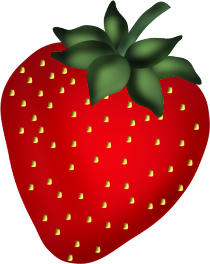 Ovo je                             jabuka                                         jagoda                                         kruška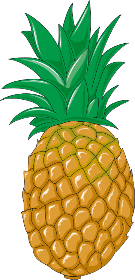 Ovo  je                            ananas                                        naranča                                        banana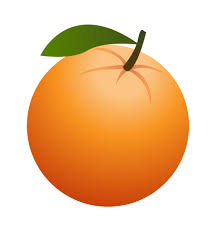 Ovo   je                          banana                                        limun                                        narančaOvo  je                           grašak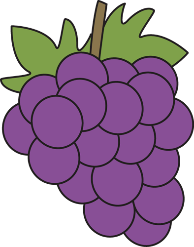                                         grožđe                                        malinaSat 2= PERPPročitaj rečenice.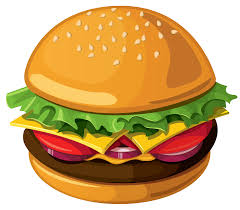 Volim jesti                           .Danas pada   .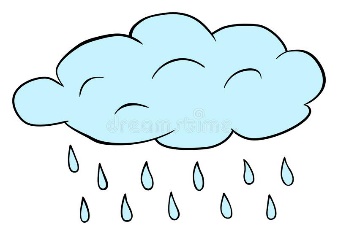 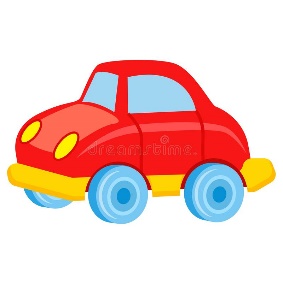 Volim se igrati  s                          .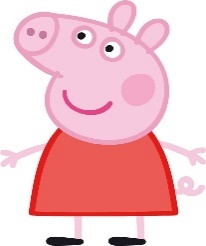 Volim gledati crtić                    .Sat 3= MatematikaZbroji pomoću prstića.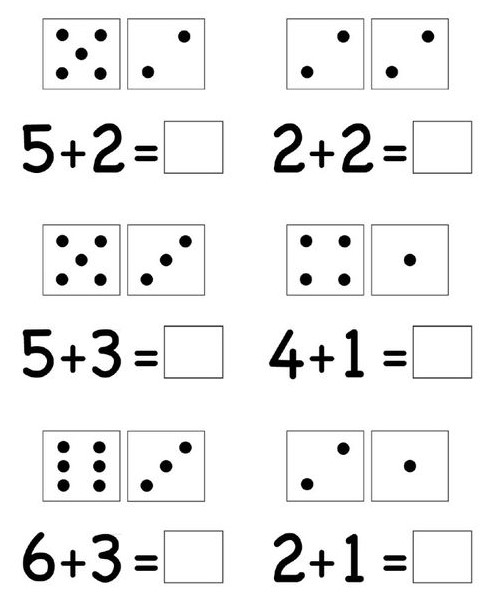 Sat 4= Priroda i društvoSpoji pticu selicu s njezinim nazivom. Na kraju oboji točan odgovor.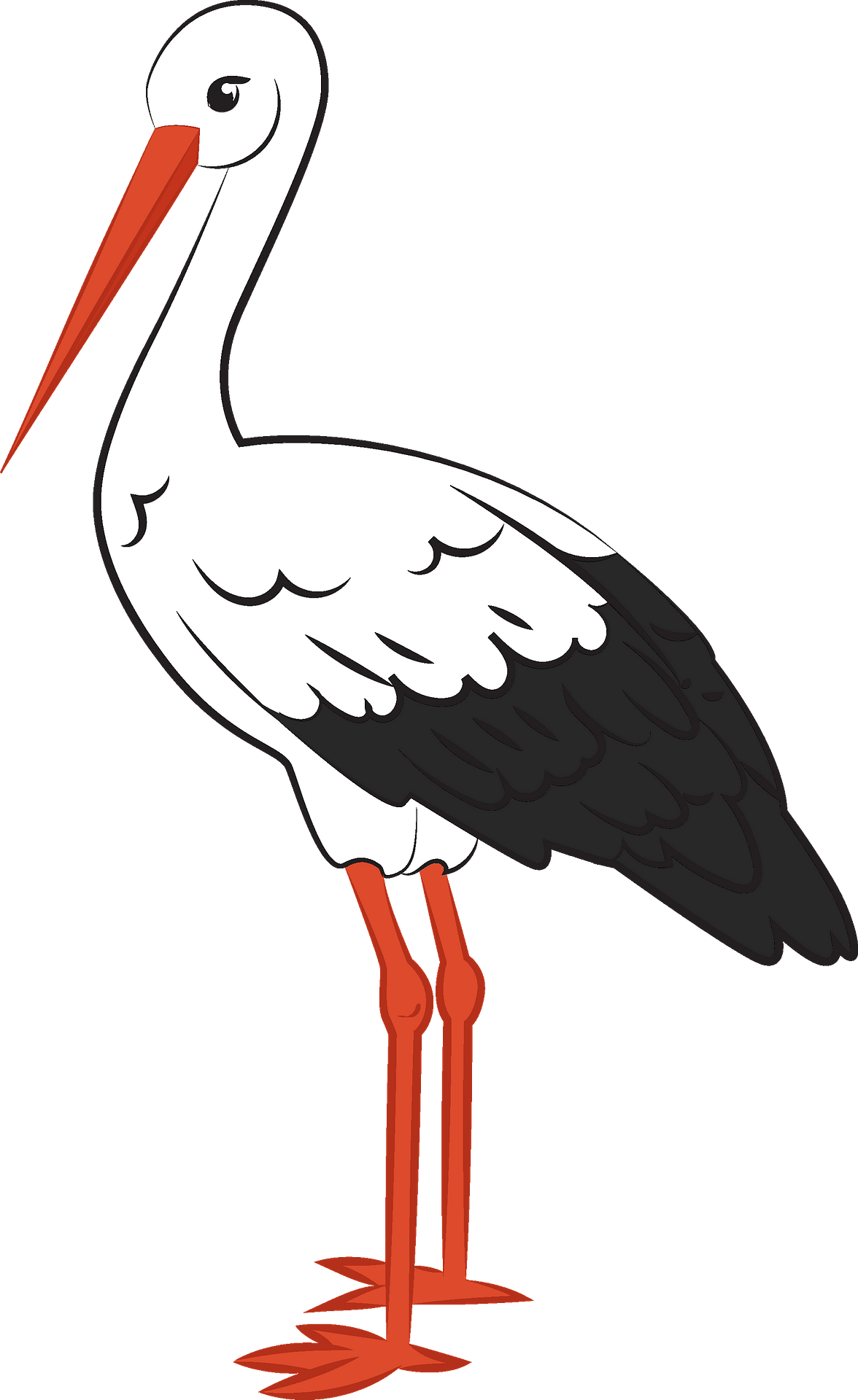 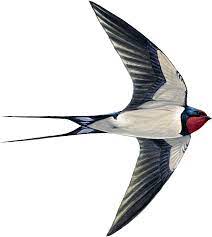 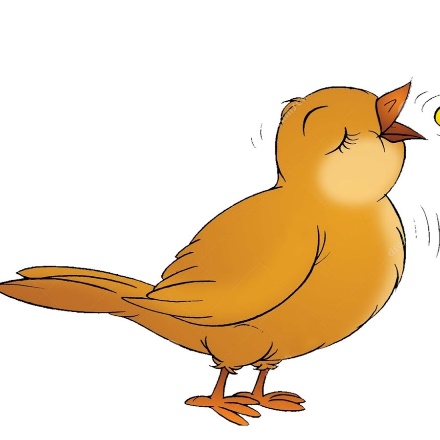  Kada se ptice selice vraćaju iz toplijih krajeva?Sat 5= Tjelesna i zdravstvena kulturaPripremi kutiju preko koje možeš skočiti. Pripremi se za skakanje! Skoči preko kutije 10 puta. Želim ti dobru zabavu! 